           Preliminary 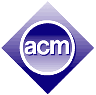 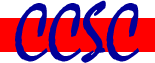          Call for Papers    Consortium for Computing Sciences in Colleges              Thirteenth Annual ConferenceTo be held October 5-6, 2012 at The Evergreen State CollegeOlympia, WashingtonPapers, panel discussions, and tutorials are solicited for presentation at the conference. Submissions are encouraged on all topics related to the computing sciences in the academic environment.Sample Categories                     Submission GuidelinesComputer EngineeringComputing Sciences and Software EngineeringComputing Sciences Curriculum IssuesComputing Sciences Education IssuesCourses for Non-majorsDistance EducationEmerging TechnologiesEthics and Legal, Society, Gender IssuesFaculty Development and Support Graphics, Image ProcessingGaming and/or AnimationInformatics, Information ScienceLab Use of ComputersManagement and Administrative IssuesMultimedia Use and TrainingNetworkingSoftware Development and/or UseStudent ResearchPreliminary Call for Student PostersDeadline for submission - September 21, 2012.We invite undergraduate students to participate in a poster session and competition during the conference. Undergraduates, including those who complete their Bachelor's degrees in the prior spring, are requested to submit an abstract describing their research or significant project.Topics may include any computer-related research or significant project activity, either theoretical or applied.A faculty advisor must sponsor each proposal.